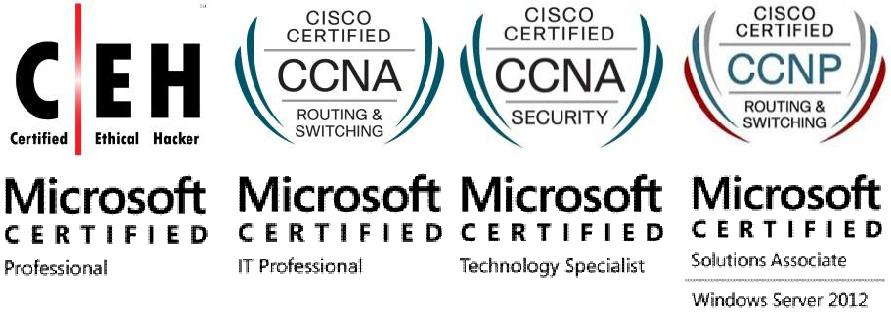 Aslam Email: aslam-393240@2freemail.com Summary of QualificationsOver 16+ years of hands-on experience in Infrastructure Engineering, Systems Administration, including Analyzing, Designing, Installing, Maintaining, and repairing hardware, software, peripherals, and networks. Superior troubleshooting and technical support abilities with migrations, network connectivity, security and database applications. Develop exceptional relationships with co-workers, management and end users. Good communication and problem solving skills.Academic & Professional CertificationsTechnical Skills1 | P a g eAslam_ResumeIT Projects:Ongoing Project: Abu Dhabi Oil Refinery Project.ADNOC Ruwais Refinery West Carbon Black & Delayed Coker (CBDC) Project, for Enhanced Network Security requirement.Planning, implementing, managing, monitoring and upgrading security measures for the protection of the organizations data, systems and networks.Troubleshooting security and network problems.Responding to all system and/or network security breaches.Ensuring that the organization's data and infrastructure are protected by enabling the appropriate security controls.Participating in the change management process.Testing and identifying network and system vulnerabilities.Daily administrative tasks, reporting and communication with the relevant departments in the organization.Identifying current and emerging technology issues including security trends, vulnerabilities and threats.Threat intelligence.Sourcing and implementing new security solutions to better protect the organization.Conducting proactive research to analyze security weaknesses and recommend appropriate strategies.Liaising with vendors to implement security solutions.Projects completed successfully:ADNOC Ruwais Refinery West Project, for Enhanced Network Security requirement.Monitoring & Configuration of [IBM QRadar SIEM] Security Information & Event Management System.Daily monitoring & configuration of SourceFire IDS [Intrusion Detection System].Monitoring & Configuration of Network Monitoring System using Whatsup Gold.FAT & SAT procedures.Cisco L2/L3 and Core Switches Configurations.Installation & Configuring Windows® 2008 R2 Active Directory, DNS & GPO policies as per the organization requirement.Installation & Configuration of WSUS 3.0 SP2 Server. Centralized managed 500+ clients in Domain & Workgroup environment.System backup & restore on daily/weekly/monthly basis using Symantec NetBackup 7.x.x server as required.Standalone system backups using Acronis Backup & Recovery.Symantec Endpoint Protection Antivirus Server configuration.System Lockdown/Whitelisting, Application and Device Control feature using Symantec Endpoint Protection Manager.Installation and Configurations of Industry Standard Firewalls (e.g. Tofino Eagle 20 & Tofino Xenon).Proactively Hardening Systems/Application/OS against Intrusion.Documenting all the existing projects activities.Reporting on daily/weekly/monthly basis.2 | P a g eAslam_ResumeSaudi Aramco (Riyadh Refinery Upgrade Project).Installation & Configuration of VMware®.FAT & SAT (Factory Acceptance Test & Site Acceptance Test).Cisco L2/L3 and Core Switches Configurations.Installation & Configuring Windows® 2008 R2/2012 Server Active Directory, DNS & GPOpolicies as per the organization requirement.Installation & Configuring McAfee® ePO Server.Installation & Configuration of WSUS 3.0 SP2 Server.Installed and configure NetBackup server for Windows Servers and Clients.Saudi Arabian Mining Company (Ma’aden) Projects.FAT & SAT (Factory Acceptance Test & Site Acceptance Test).Cisco L2/L3 and Core Switches Configurations.Installation & Configuring Windows® 2008 R2 Active Directory, DNS & GPO policies as per the organization requirement.Installation & Configuration of WSUS 3.0 SP2 Server. Centralized managed 500+ clients in workgroup environment.Installation & Configuring McAfee® ePO Server Version 4.5, Centralized managed McAfee Agent 4.5 on 500+ clients with Virus Scan 8.8 & Antispyware module 8.7Saudi Kayan Projects.Cisco L2/L3 and Core Switches Configurations.Migration, Installation & Configuring Windows® 2008 Active Directory, DNS & GPO policies as per the organization requirement.Installation & Configuration of WSUS 3.0 SP2 Server.McAfee ePO server installation & configuration for 250+ clients.Nuwab Council of Representatives. (Bahrain Parliament Migration Project).Cisco L2/L3 and Core Switches Configurations.Upgradation of Windows 2003 to Windows 2008 R2 Active Directory.Upgradation of Exchange 2007 to Exchange 2010 server environment.Installation and configuration of McAfee ePO 4.x Servers.Career HighlightsSeptember 2015 – till date.Currently associated with a project as a Cyber Security Engineer.Protects system by defining access privileges, control structures, and resources.Recognizes problems by identifying abnormalities reporting violations.Implements security improvements by assessing current situation; evaluating trends; anticipating requirements.Determines security violations and inefficiencies by conducting periodic audits.Upgrades system by implementing and maintaining security controls.Keeps users informed by preparing performance reports; communicating system status.Maintains quality service by following organization standards.Maintains technical knowledge by attending educational workshops; reviewing publications.3 | P a g eAslam_ResumeContributes to team effort by accomplishing related results as needed. FAT (Factory Acceptance Test) & SAT (Site Acceptance Test).Configuration of L2 / L3 29xx & 37xx series & Core Switches configurations. (VLANs & Inter-VLAN Routing) as per the customer requirement.Network Infrastructure Design, Documentation, Project Budget Administration.Establishes networking environment by designing systems configuration; directing system installation; defining, documenting, and enforcing system standards.Maximizes network performance by monitoring performance; troubleshooting network problems and outages; scheduling upgrades; collaborating with network architects on network optimization.Secures network system by establishing and enforcing policies; defining and monitoring access.Updates job knowledge by participating in educational opportunities; reading professional publications; maintaining personal networks; participating in professional organizations.Accomplishes information systems and organization mission by completing related results as needed.Reporting network operational status by gathering, prioritizing information; managing projects.Jan 2014 – August 2015.Worked as a Network Consultant.Representing Yokogawa Middle East & Africa to Abu Dhabi Oil Refinery Project (Ruwais Refinery Expansion & Enhanced Network Security Project)FAT (Factory Acceptance Test) SAT (Site Acceptance Test)Configuration of L2 / L3 29xx & 37xx series Switches (VLANs & Inter-VLAN Routing) as per the customer requirement.Network Infrastructure Design, Documentation, Project Budget AdministrationLAN, WAN & VPN, Project Planning.Establishes networking environment by designing systems configuration; directing system installation; defining, documenting, and enforcing system standards.Maximizes network performance by monitoring performance; troubleshooting network problems and outages; scheduling upgrades; collaborating with network architects on network optimization.Secures network system by establishing and enforcing policies; defining and monitoring access.Updates job knowledge by participating in educational opportunities; reading professional publications; maintaining personal networks; participating in professional organizations.Accomplishes information systems and organization mission by completing related results as needed.Reporting network operational status by gathering, prioritizing information; managing projects.July 2011 – Dec 2013.Worked as an Infrastructure Engineer and was deputed to Yokogawa Middle East and Africa (Bahrain).Maintain the Enterprise Virtualization environment including troubleshooting, Performance, Planning, Capacity Planning and Continuity Planning.Facilitate knowledge sharing by creating and maintaining detailed and comprehensive documentation and diagrams.4 | P a g eAslam_ResumeMaintain expert level of knowledge in area of expertise. Develop and maintain a thorough knowledge of the virtualization environment, related applications and projects.Lead in Planning, Design and Implementation of New Virtualization Technology Solutions.Ensure company standard server technologies are being followed by all business groups.Interact with hardware and software vendors to assure timely resolution to any issues.Ensure servers meet proper performance and capacity standards.Diagnose hardware and software problems, and replace defective components.Perform data backups and disaster recovery operations.Maintain and administer computer networks and related computing environments, including computer hardware, systems software, applications software, and all configurations.Plan, coordinate, and implement network security measures in order to protect data, software, and hardware.Operate master consoles in order to monitor the performance of computer systems and networks, and to coordinate computer network access and use.Perform routine network startup and shutdown procedures, and maintain control records.Design, configure, and test computer hardware, networking software and operating system software.Recommend changes to improve systems and network configurations, and determine hardware or software requirements related to such changes.Confer with network users about how to solve existing system problems.Monitor network performance in order to determine whether adjustments need to be made, and to determine where changes will need to be made in the future.Gather data pertaining to customer needs, and use the information to identify, predict, interpret, and evaluate system and network requirements.Analyze equipment performance records in order to determine the need for repair or replacement.Maintain logs related to network functions, as well as maintenance and repair records.Research new technology, and implement it or recommend its implementation.Maintain an inventory of parts for emergency repairs.Coordinate with vendors and with company personnel in order to facilitate purchases.August 2008 – June 2011.Worked in Bahrain as a Systems Administrator & Deputed to GDNPR (Immigration Office) Hoora.Represented Transworld Information Technology W.L.L. to the following Ministries in Bahrain.Nuwab Council of Representatives.Ministry of Interior.Ministry of Works & Housing.BanksGlobal Investment Bank.Sarasin Bank.Investors Bank.Analyze logs, track and complex software and hardware matters of significance pertaining to networking connectivity issues, printer, server, and application to meet business needs.Coordinate hardware and software installations and upgrades to ensure work is performed in accordance with company policy. Recommends resolutions to complex matters of significance and coordinate the implementation of the approved course of action.Coordinate and monitor troubleshooting to isolate and diagnose common system problems: document system events to ensure continuous functioning. Recommend course of action and implement as approved.5 | P a g eAslam_ResumeCoordinate testing, upgrade and configuration of system files and services. Ensure changes are in accordance with appropriate operating procedures.Utilize standard corporate tools to record changes, service requests, and problem activities for tracking purposes.Administer Microsoft Windows Servers (Active Directory), Microsoft Workstations, and network security devices for 350 users.Backup and Restore Network Data with Symantec Backup Exec 10.0/12.5d/2010 R3 Version’s & Windows Server Backup Utility.Performed desktop migration.Provide technical support for corporate client/server systems.Assisted in the operation of computing environment.Assisted in hardware installation and maintenance of workstations, servers, networking equipment, and other supporting hardware.Performed user account creation, deletion, and configuration.Supervised backup and disaster recovery operations.Performed occasional off-hours and remote support.October 2007 to July 2008.Worked with New Horizons CLC, Manama, Bahrain as a Systems Support Engineer.Maintain and administering 50+ users for Systems Installation, Configuration & Updates.Responsible for Systems Configuration, Integration, Communications, Installation, Upgrades & Migrate of Microsoft Windows Operating Systems Windows 2K/2K3 Servers & Client OS.Managing, Maintaining, Configuring & Troubleshooting Exchange Server 2K3/2K7.Configuration of Security Patches & providing solutions for fixing high Vulnerabilities.Implementing, Configuring & Maintaining IT Policies as per the Organizational requirements.Configured DNS, DHCP, ADS other Windows 2k3 Server services as required in DMZ.Managing, Maintaining, Configuring & Troubleshooting Wireless Routers like Netgear, Linksys, 3Com etc.Managing Backup of database using NT Backup utility & Norton Symantec Backup Solution as per the organization requirement.Configuring & Maintaining MS – Outlook 2k3/2k7.Installing & Configuration of Network & Desktop Printers.Enabling / Disabling of Users Account, Resetting of account passwords. Performing general troubleshooting, Defining, Solving Problems & Educating Users.Planning & Designing IPv4 Addressing Scheme Subnetting, Supernetting and VLSM/CIDR with all Classes.Configuring & Maintaining Cisco IP Phones using Cisco Call Manager Software (Cisco IP Phone 7900 Series).Installed Cables & Cabling Systems by using Cat 5/6 LAN Cables. Installed DSL, ADSL Router. Installation of Hubs, Cisco, 3COM, DLink Switches (Cisco Series L–2 1900, 2950/2960, L–3 3550/3560 Series), Basic Configurations of Cisco Routers (ISR Routers 1800, 2800 & 3662, Modular 1600, 1700, 2600, 3600, 4500 Series & 2500 series Fixed Routers).Taking Backups & Upgrading of Cisco IOS & Basic Configurations of Cisco Routers & Switches via TFTP Software, xModem & TFTP Server.August 2006 to September 2007Worked with IP Solutions Pvt. Ltd. as a Systems / Network Support Engineer.Planning & Designing IPv4, IP Addressing, Subnetting, and Supernetting & VLSM/CIDR with all Classes.Installed MTNL ADSL Router for Triband ISP’s, Cables & Cabling Systems by using Cat 5/6/7LAN Cable. Installation of Hub, Bridges & Cisco Switches (L–2 1900, 2950, L–3 3550),6 | P a g eAslam_ResumeConfiguration of Cisco Routers (Modular 1600, 1700, 2600 & 3600 Series & 2500 Fixed Routers Series).Taking Backups & upgrading of Cisco IOS & configurations of Cisco Routers & Manageable Switches via TFTP Software & TFTP Server.Monitoring of WAN links.Enabling / Disabling of Users Account, Resetting of account passwords. Performing general troubleshooting, Defining & solving problems & educating users.Checking Network Usage & Bandwidth utilization on WAN links.Escalating Telecom/Network issues to ISPs or client’s NOC & Co-ordination with them for solutionsCreation of Network Reports & Documents.Having good knowledge of Routing Protocols such as RIPv1/v2, IGRP, EIGRP, OSPF, & WAN Service like Frame-Relay, ISDN, Leased Lines & WAN PROTOCOLS like HDLC, PPP, FRAME-RELAY, LAPB, SDLC etc.Responsible for System Configuration, Communications, Installation & Configuration of Software Applications, Upgrades & Migrate of Microsoft Windows Operating Systems e.g. Windows NT Family like Version 3.5/4.0/5.0 Server & Client OS, Windows 2003 Server Families & Hardware. Computer Hardware Troubleshooting, Repair, Configuration & Installation.Configured LAN Card, Internal / External Modem, Sound Card, & Printers. Setup for Internet Sharing using Win98SE, Win proxy, With TCP/IP Setup.Jan 2001 to July 2006Worked with Excel Network Technologies, Mumbai, India as Customer Support Engineer.Working with a client to find the exact nature of a fault.Working out the reasons for the breakdown of systems or peripherals - like printers, scanners and modems.Visiting clients, or sending out a field technician, to deal with problems that cannot be resolved over the phone or via the website.Installing and configuring new equipment and upgrading existing systems.Testing, repairing and maintaining equipment.Recording problems and their solutions.Training clients on new systems or software applications.July 1998 to Dec 2000.Worked with Delta InfoTech, Mumbai as (DST) Desktop Support Technician.Solve hardware and software issues for customersEducate users on hardware and software proceduresProvide feedback about customer needsConsult with product team about how software worksInstall, configure, and upgrade hardware and softwareInstallation of software like Symantec Antivirus, MS Office, Adobe reader, Adobe Acrobat WriterInstallation & Configuration of Operating Systems (Microsoft Windows 95/98/2K/XP)Installation of Network Operating systems (Microsoft Windows NT 3.5 / 4.0 / 2000 Server & Windows 2000 Advanced Server)7 | P a g eAslam_ResumeBSc. IT:Bachelor of Science in Information Technology.CEH:Certified Ethical Hacker v10.CCNA Security:Cisco® Certified Network Associate Security. Cisco ID: CSCO11422013.CCNA RnS:Cisco® Certified Network Associate.CCNP RnS:Cisco® Certified Network Professional.MCSA:Microsoft® Certified Solution Associate. (Windows 2012 Track)MCITP:Microsoft® Certified Information Technology Professional. – MCP ID: 5723111.MCTS:Microsoft® Certified Technology Specialist.MCSE:Microsoft® Certified Systems Engineer (Windows 2003).MCSA:Microsoft® Certified Systems Administrator.MCSAM:Microsoft® Certified Systems Administrator Messaging.MCP:Microsoft® Certified Professional.IBM SIEM QRadar:Security Information and Event Management system.Cisco Firepower IDS:Intrusion Detection System.Network Monitoring System:Whatsup Gold.Virtualization:VMware, Hyper-V.Server OS:Windows 2k3/2k8/2012/2016.Server Software’s:WSUSServer Hardware’s:Cisco UCS, HP, IBM, Fujitsu, Compaq, Dell Server’s, tapes Library, Dell Storage Vault.Windows Server Services:Active Directory, DHCP, DNS, Print Services etc.Client OS’s:Win 7/Win 8/Win 10.Backup Solutions:Veritas NetBackup / Symantec Backup Exec / Acronis Backup & Recovery, WindowsServer Backup utility.Antivirus Software’s:SEPM, McAfee ePO.Networking:LAN/WAN, Cisco Routers & Switches, Industry Standards Switches i.e. MOXA,RuggedCom, Allan Bradley, Siemens etc.Network Designing:IPV4, Subnetting, VLSM, CIDR & Supernetting.L2 & L3 Switching:VLAN, Inter-VLAN Routing, CDP, Ether Channel.Cisco Devices:Routers, L2/L3/Core Switches 45xx/65xx & PIX Firewall.WAN Services:ISDN, FrameRelay & Leased Lines.Routing Protocols:RIPv2, EIGRP, OSPF & BGP.